Bentley Academy Charter School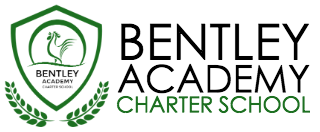 Board of Trustees Meeting Wednesday, February 24th 2016 6:00pm At the Bentley School 25 Memorial Drive, Salem MA 01970Mission:  Bentley Academy Charter School prepares all of its students for personal and academic success to get to and through college. Through a combination of high academic standards, data-derived instructional methods, and community supports and partnerships, Bentley Academy Charter School establishes the critical foundation necessary for students to thrive as they advance in their academic careers.6:00Call to Order 6:00-6:05 Approval of Minutes (Action Required) 6:05-6:10Budget Update6:10-6:15 Head of School Report 6:15-6:30Academic Report 6:45-7:3016-17 SY Staffing Organization (Action Required) 7:30Adjourn Next Meetings:  3.23, 4.27, 5.25, 6.22, 8.24